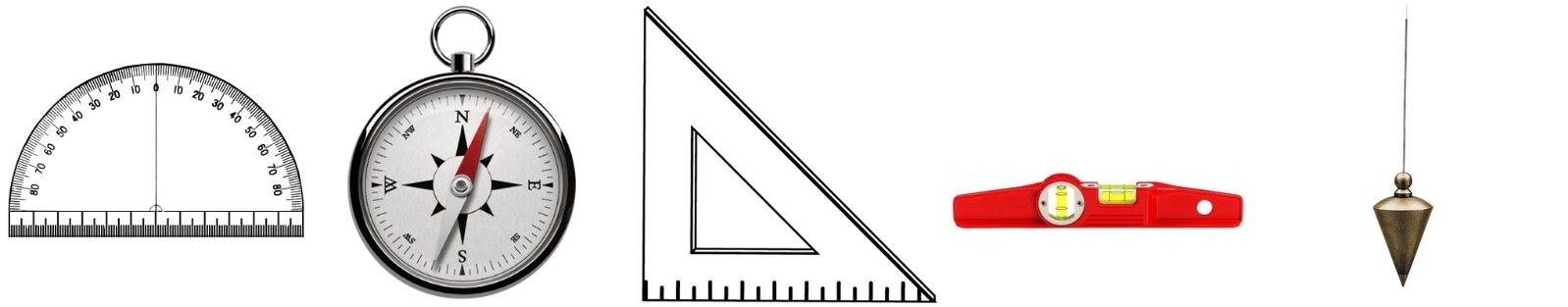 Protractor			Compass		Set square			Spirit level			 Plumb bobGeometry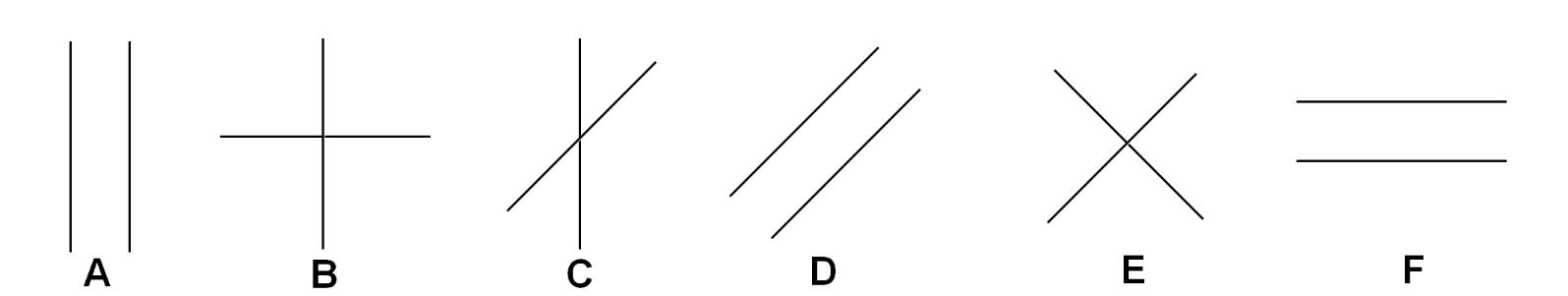 Which of these lines are parallel?Which of these lines form a right angle?Zorro 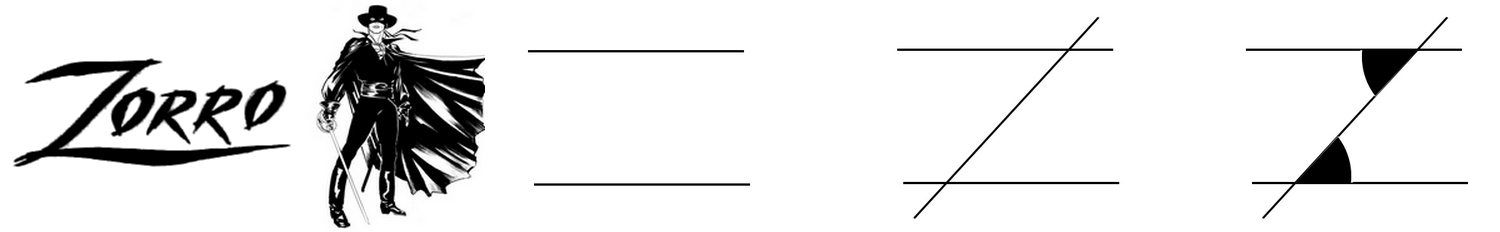 Look at the three stages of construction of this funny "Z".The two angles colored in black have a particularity: which one?The Earth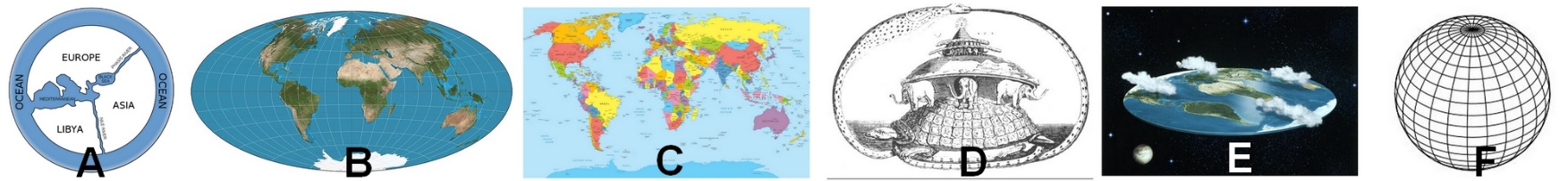 Which image is most similar to the shape of the Earth?The SunThe day and the nightHow to explain the alternation of day and night:Earth revolves around the SunThe Sun revolves around the EarthEarth revolvesaround itselfeTwinning+ countriesIdentify countries with 4 directions: North South East West1 Norway2 Iceland3 Tunisia4 Azerbaijan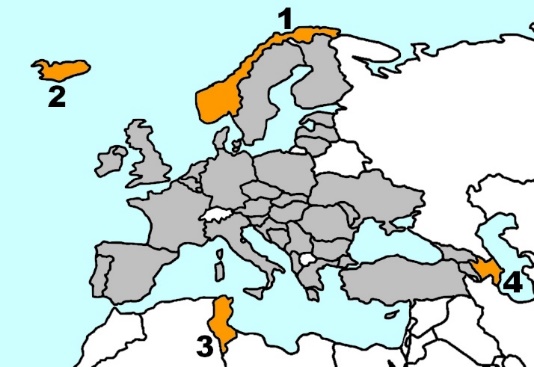 Countries of the Eratosthenes ProjectIdentify the country with the numbers 1 2 3 4BrazilArgentinaIndiaMalaysia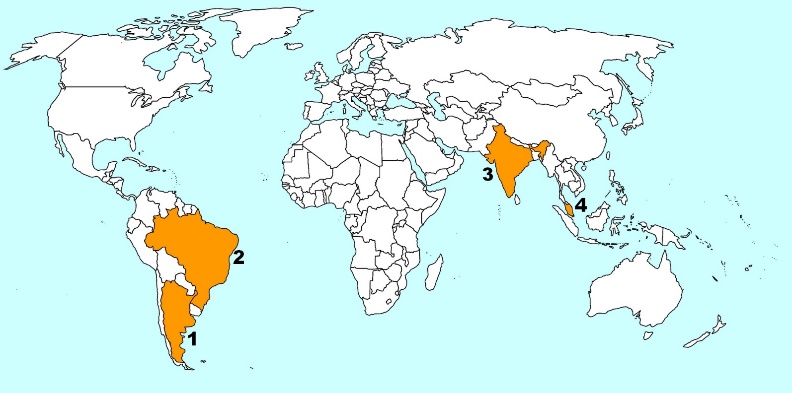 The instrumentsWhat tool to use to check the verticality of an object?What tool to use to check the horizontality of an object?What tool to use to measure an angle?What tool to use to verify that an angle is right?In which direction do we see the Sun rise?NordSudEstOuestIn which direction do we see the Sun set?NordSudEstOuestIn an eTwinning  country, in which direction do we see the Sun at the highest point in the sky?NordSudEstOuest